третьего созываРЕШЕНИЕ26.11.2015                                                                                     №7 «Об утверждении Положения «О земельном  налоге»         На основании статьи 387 части второй Налогового кодекса Российской Федерации, в соответствии с Федеральным законом  от 04.11.2014 №347-ФЗ «О внесении изменений в части  первую и вторую Налогового кодекса Российской Федерации»  и Уставом муниципального образования Заглядинский сельсовет Асекеевского района Совет депутатов решил:       1.Утвердить Положение «О земельном налоге», согласно приложению№1       2.Решение опубликовать в районной газете «Родные просторы».       3. Настоящее решение вступает в силу  по истечении одного месяца со дня его официального опубликования, но не ранее 1 января 2016 года.       4.Со дня вступления в силу настоящего решения признать утратившим силу: решение № 7 от 19 ноября 2010 года «Об установлении земельного налога»; решение № 29 от 30 марта 2011 года «О внесении изменений в решение Совета депутатов № 7 от 19 ноября 2010 года «Об установлении земельного налога»; решение № 80 от 16 ноября 2012 года «О внесении изменений в решение Совета депутатов №7 от 19 ноября 2010 года»Глава сельсовета-Председатель Совета депутатов муниципального образования Заглядинский сельсовет                               Э.Н.Гарейшин                                                                                                                           Приложение № 1                                                                                                         к решению Совета депутатов                                                                                                                    от  26.11.2015 г. № 7Положение «О земельном налоге»1.Общие положения     Настоящее положение вводит в действие земельный налог, устанавливает налоговые ставки, порядок и сроки уплаты налога в соответствии со статьей 387 части второй Налогового кодекса Российской Федерации.2.Налоговые ставки       Ставки земельного налога устанавливаются от кадастровой стоимости в размере:                 1) 0,12 процента в отношении земельных участков отнесенных к землям сельскохозяйственного назначения или к землям в составе зон сельскохозяйственного использования в населенных пунктах и используемых для сельскохозяйственного производства;0,3 процента в отношении земельных участков:- занятых жилищным фондом и объектами инженерной инфраструктуры жилищно-коммунального комплекса ( за исключением доли в праве на земельный участок, приходящейся на объект, не относящийся к жилищному фонду и к объектам инженерной инфраструктуры жилищно-коммунального комплекса) или приобретенных (предоставленных) для жилищного строительства;- приобретенных (предоставленных) для личного подсобного хозяйства, садоводства, огородничества или животноводства, а также дачного хозяйства;- ограниченных в обороте в соответствии с законодательством Российской Федерации, предоставленных для обеспечения обороны, безопасности и таможенных нужд;3) 1,5 процентов в отношении прочих земельных участков.3.Порядок и сроки уплаты налога и авансовых платежей по налогуНалогоплательщики - физические лица,  по итогам налогового периода уплачивают налог в срок не позднее  1 октября года, следующего за истекшим налоговым периодом, в размере, исчисленном как произведение соответствующей налоговой базы и ставки, установленной данным положением.Налогоплательщики -  физические лица, уплачивают налог на основании налогового уведомления, направленного налоговым органом.Налогоплательщики - организации исчисляют сумму налога (сумму авансовых платежей по налогу) самостоятельно.Уплата земельного налога налогоплательщиками - организациями  производится не позднее последнего числа месяца, следующего за отчетным периодом (I квартал, полугодие, 9 месяцев) и не позднее 10 февраля года, следующего за истекшим налоговым периодом (год).Налогоплательщики, в отношении которых отчетный период определен как квартал, исчисляют суммы авансовых платежей по налогу по истечении первого, второго и третьего квартала текущего налогового периода как одну четвертую соответствующей налоговой ставки процентной доли кадастровой стоимости земельного участка по состоянию на 1 января года, являющегося налоговым периодом.В отношении земельного участка (его доли), перешедшего (перешедший) по наследству к физическому лицу, налог исчисляется начиная с месяца открытия наследства.Сумма налога, подлежащая уплате в бюджет по итогам налогового периода, определяется налогоплательщиками - организациями,  как разница между суммой налога, исчисленной в соответствии с пунктом 1 статьи 396 Налогового кодекса Российской Федерации, и суммами подлежащих уплате в течение налогового периода авансовых платежей по налогу.Налог и авансовые платежи по налогу уплачиваются налогоплательщиками - организациями  в бюджет по месту нахождения земельных участков, признаваемых объектом налогообложения в соответствии со статьей 389 Налогового кодекса Российской Федерации.Налогоплательщики - организации  по истечении налогового периода представляют в налоговый орган по месту нахождения земельного участка налоговую декларацию по налогу.Налоговые декларации по налогу представляются налогоплательщиками не позднее 1 февраля года, следующего за истекшим налоговым периодом.4.Порядок и сроки предоставления налогоплательщиками документов, подтверждающих право на уменьшение налоговой базы       Документы подтверждающие право на уменьшение налоговой базы в соответствии с главой 31 Налогового кодекса Российской Федерации, предоставляются в налоговые органы по месту нахождения земельного участка:- налогоплательщиками-  физическими лицами, в срок до 1 февраля года, следующего за истекшим налоговым периодом;- в случае возникновения (утраты) до окончания налогового периода права на уменьшение налоговой базы, налогоплательщиками предоставляются документы, подтверждающие возникновение (утрату) данного права, в течение 10 дней его возникновения (утраты).5..Налоговые льготы      Льготы, установленные в соответствии с Налоговым кодексом Российской Федерации, действуют в полном объеме.      Предоставить льготу в виде освобождения от земельного налога:- казенным, бюджетным и автономным учреждениям образования, здравоохранения, социальной защиты населения, физической культуры, спорта и туризма, культуры и искусства, по обеспечению защиты населения от  чрезвычайных ситуаций, финансируемых за счет средств областного и районного бюджетов, органы местного самоуправления;      Основанием для применения налоговой льготы является документ (приложение № 2), подтверждающий факт финансирования из соответствующего бюджета.     Документы, подтверждающие право на льготы, предоставляются в налоговые органы по месту нахождения земельных участков в срок не позднее 1 февраля года, следующего за истекшим налоговым периодом- родителям и супругам военнослужащих, погибших при исполнении служебных обязанностей.    Супругам военнослужащих, погибших при исполнении служебных обязанностей, льгота предоставляется только в том случае, если они вступили в повторный брак.    Основанием для применения налоговой льготы является справка установленного образца о гибели военнослужащего, выданная соответствующим государственным органом, а также документ (документы), подтверждающий наличие родственных связей либо состояние в браке с таким военнослужащим.    Также освобождаются от налогообложения:- участники Великой Отечественной войны (ВОВ);- инвалиды Великой Отечественной войны (ВОВ).    Основанием для применения налоговой льготы является копия удостоверения участника (инвалида) Великой Отечественной войны.    Налогоплательщики, имеющие право на налоговые льготы, должны предоставить документы, подтверждающие такое право, в налоговые органы в срок не позднее 1 февраля года, следующего за истекшим налоговым периодом, либо в течение 30   (тридцати ) дней с момента возникновения права на льготу.                                                                                                                          Приложение № 2                                                                                                         к решению Совета депутатов                                                                                                                    от  05.11.2015 г. № 7В Межрайонную ИФНС России № 1 по Оренбургской областиСправкаДана ______________________________________________________________                   (наименование учреждения, реквизиты)в том, что данное учреждение финансируется из бюджета ________________________________________________________________                             (уровень бюджета)Руководительфинансового органа                                     ____________________                                                                                           (подпись, печать)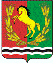 СОВЕТ ДЕПУТАТОВМУНИЦИПАЛЬНОГО ОБРАЗОВАНИЯЗАГЛЯДИНСКИЙ СЕЛЬСОВЕТАСЕКЕЕВСКОГО РАЙОНА ОРЕНБУРГСКОЙ ОБЛАСТИ